TraditionalSettlementsLab (TSL)Εργαστήριο για τη βιώσιμη ανάπτυξη ορεινών παραδοσιακών οικισμώνΆγιος Λαυρέντιος Πηλίου – 29 Απριλίου έως 4 Μαΐου 2017ΑΙΤΗΣΗ ΣΥΜΜΕΤΟΧΗΣΟΙΚΟΝΟΜΙΚΗ ΣΥΜΜΕΤΟΧΗ:Επαγγελματίες: 150 €Φοιτητές:  120 €
ALPHA BANK, IBAN: GR69 0140 1770 1770 0200 2000 045, δικαιούχος: Ελληνική Εταιρεία Περιβάλλοντος και Πολιτισμούέως 15 Μαρτίου 2017 : καταβολή προκαταβολής 	 	75 €, 	
έως 20 Απριλίου 2017 : καταβολή υπόλοιπου	 	75 €, 	φοιτητές:  45 €(Ως αιτιολογία κατάθεσης παρακαλούμε να αναγράφεται «Άγιος Λαυρέντιος» και οι αποδείξεις κατάθεσης να αποσταλούν ηλεκτρονικά στη διεύθυνση sak@ellinikietairia.gr)
(Γνωστοποιείται στους συμμετέχοντες ότι το εργαστήριο, συμπεριλαμβανομένων όλων όσων παρευρίσκονται, ενδέχεται να κινηματογραφηθεί). 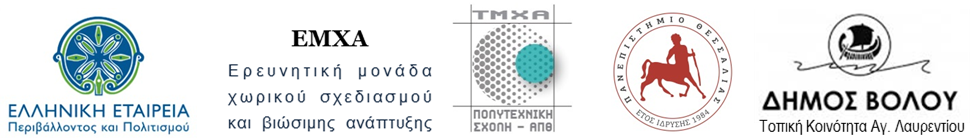 ΟΝΟΜΑ/ ΕΠΙΘΕΤΟ	:ΕΤΟΣ ΓΕΝΝΗΣΕΩΣ	:ΙΔΙΟΤΗΤΑ		:ΠΑΝΕΠΙΣΤΗΜΙΟ	:ΔΙΕΥΘΥΝΣΗ		:ΤΗΛΕΦΩΝΟ		:E.mail			: